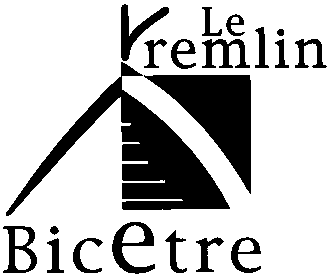 La Ville du Kremlin-Bicêtre (26 500 habitants)Val de MarneRecrute pour le service Enfance EnseignementAnimateurs ACCUEILS COLLECTIFS DE MINEURS H/FMercredis + Vacances scolaires 2021-2022Missions principalesPlacé(e) sous la responsabilité du Directeur de l’ACM, vous :Encadrez les enfants d’âge maternel ou élémentaire Proposez et mettez en œuvre des projets d'activités en lien avec le projet pédagogique (activités ludiques, artistiques, manuelles, collectives …)Participez aux différents temps de la vie quotidienne dans le respect des règles d’hygiène Êtes garant de la sécurité morale, physique et affective des enfantsParticipez aux actions en direction des famillesParticipez activement aux réunions de préparation en équipeProfilVous êtes titulaire du BAFA et avez connaissance de la législation en vigueurVous avez de bonnes capacités relationnelles et aimez le travail en équipeConditionsAmplitudes horaires : De 7h30 à 19h Vacations en fonction des besoins : 1 à 4 semaines (45h / sem. maximum)  Rémunération : SMIC (10,41€ brut / heure)Vous souhaitez intégrer une équipe dynamique, motivée et qui vous permet de développer de nouveaux projets ? N’hésitez pas à nous rejoindre !Merci d’adresser votre candidature (CV et lettre de motivation) à l’attention deMonsieur le MaireDirection des Ressources HumainesPlace Jean Jaurès94270 Le Kremlin-BicêtreOuoffre_emploi@ville-kremlin-bicetre.fr